OBJEDNÁVKAVOZM-2022-000553List č. 1 / 1OdběratelDodavatel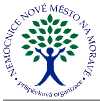 Nemocnice Nové Město na Moravě, příspěvkováorganizaceŽďárská 610592 31 Nové Město na MoravěIČO 00842001 DIČ CZ00842001SPisová značka	IČO 25135228 DIČ CZ25135228Kód spojení dodavateleKontakt na dodavatele:PříjemceVyřizuje:	XXXXSchválil:	XXXXE-mail	XXXXTelefon	XXXXprosím dodat na Hematologii. DěkujiZboží doručit v pracovní dny do 14hodin.Tento doklad byl vytištěn informačním systémem QI 103.26, www.qi.czKód akceZpůsob dopravyZpůsob úhrady Dodací podmínky Ceny jsou uváděny Datová schránka1S daní y2hrjptPožadované datum dodáníPožadované datum dodáníPožadované datum dodáníPožadované datum dodáníKód akceZpůsob dopravyZpůsob úhrady Dodací podmínky Ceny jsou uváděny Datová schránka1S daní y2hrjptDatum vytvořeníVytvořilZodpovědná osobaVlastní spojeníDatum vytvořeníVytvořilZodpovědná osobaVlastní spojení01.03.2022XXXX01.03.2022XXXXPředmětprosím poslat na hematologii. Děkujiprosím poslat na hematologii. DěkujiKód zbožíNázev zbožíObjednáno MJObjednáno SkladováCena zaCena celkemInteýnl kódvýsledné MJjednotkuXXXXVak krevní Compoflow 4F T&B 63CPD/SAG-M RCCXXXXXXXXXXXXPDS-VXXXXCena celkem bez DPHCena celkem bez DPH136 440,00CZKCelkem DPH28 652,40CZKCelkem165 092,40CZK